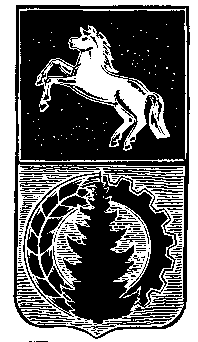 АДМИНИСТРАЦИЯ АСИНОВСКОГО РАЙОНАРАСПОРЯЖЕНИЕ29.12.2020                                                                                                                            № 749 г. АсиноОб утверждении плана контрольных мероприятий по исполнению требований Федерального закона от 18 июля 2011 №223-ФЗ «О закупках товаров, работ, услуг отдельными видами юридических лиц» на 2021 год В целях исполнения требований статьи 6.1 Федерального закона от 18 июля 2011 №223-ФЗ «О закупках товаров, работ, услуг отдельными видами юридических лиц»:Утвердить прилагаемый план контрольных мероприятий исполнения Федерального закона от 18 июля 2011 №223-ФЗ ««О закупках товаров, работ, услуг отдельными видами юридических лиц»» на первое полугодие 2021 года.Разместить план контрольных мероприятий на официальном сайте муниципального образования Асиновский район.Настоящее распоряжение вступает в силу с даты его подписания.Контроль за исполнением настоящего распоряжения оставляю за собой.И.о.Главы Асиновского района		       Е.Н.СамодуровШадрина И.В.Утверждаю                                                                                                                                                                               СогласованоНачальник юридического отделаИ.о.Главы Асиновского района                                                                                                                                             администрации Асиновского района                                                                                                                                                                                                 ___________  Е.В.Ивасенко   ____________Е.Н.Самодуров                                                                                                                                                                                                                                                                                                                              «____»________________2020 год«___» _____________ 2020год                                                                                                      ПЛАНпроведения контрольных мероприятий органом внутреннего муниципального финансового контроля в сфере закупокна  2021 год                         Руководитель органа внутреннего муниципального финансового контроля   __________ И.В.Шадрина№ п/п    Наименование объекта контроляТема контрольного мероприятияПроверяемый периодПериод начала проведения  контрольного мероприятия1МАДОУ: детский сад комбинированного вида №16 «Солнышко» г.Асино Томской области» ИНН  7002009435ОКПО 49383701Томская область, г.Асино, ул.Липатова, д.25Соблюдение законодательства о закупках товаров, работ, услуг  отдельными видами юридических лиц          2020 годянварь 20212МБДОУ:детский сад комбинированного вида №4 «Журавушка» г.Асино Томской области.ИНН 7002009298ОКПО 49383811 Томская область,г.Асино,ул.им.Крупской,д.24Соблюдение законодательства о закупках товаров, работ, услуг  отдельными видами юридических лиц2020 годиюль 2021